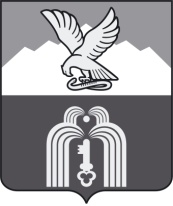 ИЗБИРАТЕЛЬНАЯ КОМИССИЯМуниципального образованияГОРОДА-КУРОРТА ПЯТИГОРСКАП О С Т А Н О В Л Е Н И Е2 сентября 2016г.                                                                                       № 50/196г. ПятигорскОб обращении Лукичева Романа Григорьевича24 августа 2016 года в избирательную комиссию муниципального образования города-курорта Пятигорска (далее – избирательная комиссия) из избирательной комиссии Ставропольского края поступило обращение (заявление) Лукичева Романа Григорьевича – кандидата в депутаты Думы города Пятигорска пятого созыва по многомандатному избирательному округу № 2 (далее – Лукичев Р.Г.), в тексте которого содержатся выводы о нарушении выборного законодательства. Избирательная комиссия рассмотрев обращение (заявление) Лукичева Р.Г. в части срыва встречи с избирателями, проводившейся 15 августа 2016 года на территории жилого дома № 4 по улице Крайнего, а также информацию администрации города Пятигорска отмечает следующее.В соответствии со статьей 53 Федерального закона «Об основных гарантиях избирательных прав и права на участие в референдуме граждан Российской Федерации», регламентирующей условия проведения предвыборной агитации посредством агитационных публичных мероприятий - органы местного самоуправления обязаны оказывать содействие зарегистрированным кандидатам, избирательным объединениям в организации и проведении агитационных публичных мероприятий, в том числе путем определения помещений пригодных для проведения встреч с избирателями. При этом, организация и проведение, в том числе обеспечение безопасности при проведении агитационных публичных мероприятий осуществляется в соответствии с законодательством Российской Федерации, а именно в соответствии с Федеральным законом «О собраниях, митингах, демонстрациях, шествиях и пикетированиях».Постановлением администрации города Пятигорска от 26 июля 2016 года № 2780 утвержден перечень залов и помещений, находящихся в муниципальной собственности, безвозмездно предоставляемых зарегистрированным кандидатам, их доверенным лицам, представителям избирательных объединений, выдвинувшим зарегистрированные списки кандидатов для проведения агитационных публичных мероприятий, проводимых в форме собраний (встреч) с избирателями. Заявок от Лукичева Р.Г. о предоставлении указанных помещений, а также уведомления о проведении встреч с избирателями в иных помещениях и территориях многоквартирных домов в администрацию города Пятигорска не поступало. В связи с чем, проведение подобного рода встреч с избирателями, при таких обстоятельствах (не уведомление органов местного самоуправления о проведении агитационного публичного мероприятия), в том числе обеспечение безопасности возлагается на самого кандидата. В части обращения (заявления) Лукичева Р.Г. о факте задержания агитатора Дрогваль Ю.Р. и заявлении её отца поданном в Отдел МВД России по городу Пятигорску, избирательная комиссия отмечает следующее. На основании информации, полученной из Отдела МВД России по городу Пятигорска (от 2 сентября 2016 года вх. № 1107) следует, что в настоящее время в порядке ст.ст. 144-145 УПК РФ, проводится проверка фактов, изложенных в обращении (заявлении) Лукичева Р.Г. (материал проверки КУСП 23748 зарегистрирован 29.08.2016г.) о результатах которой избирательная комиссия будет уведомлена дополнительно. На основании вышеизложенного, и в соответствии с пунктом 4 статьи 20 Федерального закона «Об основных гарантиях избирательных прав и права на участие в референдуме граждан Российской Федерации», Избирательная комиссия муниципального образования города-курорта ПятигорскаПОСТАНОВЛЯЕТ:Признать обращение (заявление) Лукичева Романа Григорьевича  в части срыва встречи с избирателями, проводившейся 15 августа 2016 года на территории жилого дома № 4 по улице Крайнего необоснованным.Вернуться к рассмотрению обращения (заявления) Лукичева Романа Григорьевича в части задержания агитатора Дрогваль Ю.Р. и заявлении её отца, поданном в Отдел МВД России по городу Пятигорску после проведения соответствующей проверки и получения её результатов.Направить копию настоящего постановления:Лукичеву Роману Григорьевичу;в избирательную комиссию Ставропольского края;в общественно-политическую газету «Пятигорская правда» для опубликования.Настоящее постановление подлежит размещению на сайте муниципального образования города-курорта Пятигорска в информационно - телекоммуникационной сети «Интернет» и вступает в силу со дня его подписания.Председатель                    							     А.В. ПышкоСекретарь 									               Е.Г. Мягких